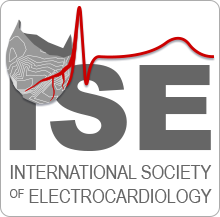 International Society of ElectrocardiologyYoung Community Membership FormPlease fill and submit the membership form by email to Göksel Çinier (cinierg@gmail.com) or Sohaib Haseeb (sohaib.haseeb@queensu.ca)   Personal DetailsName:Date of birth: Hospital or University:Department:Address:City/State:Country:Phone Number:Mailing Address:You are a:  Student	       Resident	  Fellow	   Attending/Consultant 	Other (specify): Field of Interest Mathematical	 Computer		 Arrhythmias      modeling		      applications	 Electrophysiology 	 Body surface	 ECG diagnostic						      mapping		      criteria Exercise ECG         SAECG                  VCG	 Holter ECG            Other ((Please specify):	